作 者 推 荐伊桑·霍克（Ethan Hawke）作者简介：伊桑·霍克（Ethan Hawke）曾凭借她在《少年时代》（Boyhood）与《训练日》（Training Day）中的精彩表现，两次提名学院奖。他曾在影片《死亡诗社》（Dead Poets Society）、《四个毕业生》（Reality Bites）与《千钧一发》（Gattaca）中担任主演，还曾在理查德·林克莱特导演的《爱在黎明破晓时》（Before Sunrise）三部曲中出演主角。他曾著有小说《最热的国度》（The Hottest State）与《圣灰星期三》（Ash Wednesday）。现在，霍克生活在布鲁克林。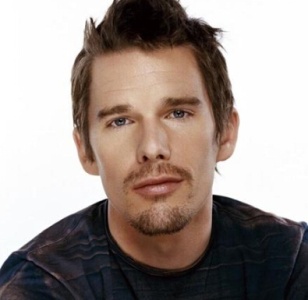 中文书名：《黑暗的幻光》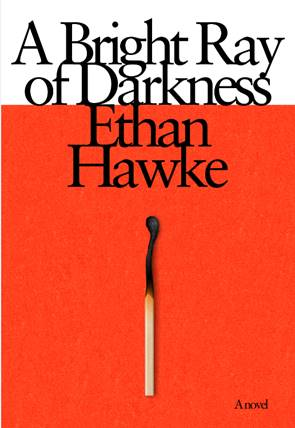 英文书名： A BRIGHT RAY OF DARKNESS 作    者： Ethan Hawke出 版 社： Knopf代理公司：WME/ANA/Jackie页    数：256页出版时间：2021年2月代理地区：中国大陆、台湾审读资料：电子稿类    型：小说版权已授：英国、德国内容简介：    本书这位著名的演员、作家、导演近二十年来创作的第一部小说，它讲述了一本关于艺术与爱情、名望与心碎的故事——就在一个年轻人即将首次登台参演百老汇舞台剧《亨利四世》（Henry IV）的同时，他的婚姻也破裂了。本书是对名誉和声望，以及艺术的救赎和治愈力量的令人振奋的沉思；一幅关于失望和离婚带来的灾难的画像；对父权和成年仪式的深刻思考；一部浸透在愤怒和性、渴望和绝望中的小说；一封给戏剧界充满激情的情书。《黑暗的幻光》（A Bright Ray of Darkness）前所未有地展现了伊桑·霍克作为小说家的天赋。    霍克的叙述者是一个饱受折磨的年轻人，他在婚姻破裂后，对自己深感厌恶，但仍有一些希望自己能与自己和解，原谅自己，继续前行。他笨拙，有时甚至滑稽地试图用威士忌和性来处理好他个人生活的残骸。给他带来救赎的是戏剧：尤其是在一位才华洋溢的导演执导下的《亨利四世》中扮演一名刺客带来的挑战。《黑暗的幻光》炙热、原生态、令人震惊，它是一部关于羞耻、美丽、信仰以及艺术的道理力量的小说。中文书名：《骑士准则》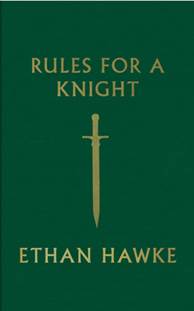 英文书名：RULES FOR A KNIGHT作    者：Ethan Hawke出 版 社：Knopf代理公司：代理公司：WME/ANA/Jackie页    数：192页出版时间：2015年12月代理地区：中国大陆、台湾审读资料：电子稿类    型：小说版权已授：英国、德国、希腊。简体中文本曾授权，目前版权已回归。中简本出版记录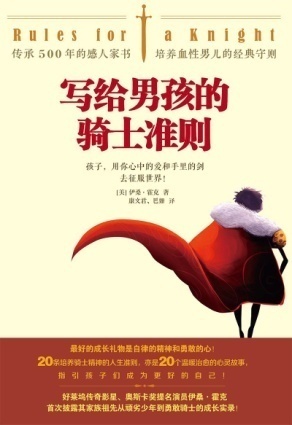 书      名：《写给男孩的骑士准则》作      者：(美) 伊桑·霍克出 版 社：江苏凤凰文艺出版社译     者：康文君、巴姗出 版 年：2017年2月页     数：192页定     价：36元装     帧：精装赖安·霍克绘制插画。内容简介：科诺夫出版社的乔丹·帕夫林正在筹划出版伊桑·霍克被学院奖获奖提名的新小说《骑士准则》（RULES FOR A KNIGHT）。这个适合各个年龄层读者的寓言故事，非常适合作为礼物送给自己的孩子。时间是1483年，托马斯·莱缪尔·霍克，这位康沃尔骑士即将骑马奔赴战场。在他启程那天晚上，他为自己四个年幼的孩子写下一封信，上面写了二十条美德，指令孩子们该如何高尚地走完日后的人生，同时向他们透露自己并不打算战死在沙场上。“我为什么活着？在我诞生前我在哪里？我死后又会遇到什么？无论我们的生活如何优渥，这些问题始终神秘而不可知……”《骑士的准则》（RULES FOR A KNIGHT）蕴含了很多东西：道德准则；一生的探索记录；谨慎重述骑士最难获得的经验；最迫切的愿望与最具意义的失败；细腻父爱的遗物。伊桑·霍克借助东西方古代哲学与宗教、文学与诗歌撰写了一部史诗级的幻想小说——在少年追逐毕生真实与意义的旅程故事中——捕捉到人类内心向往真善美的本能表现。这部短篇小说展现了个永恒的传说；希腊格言的经济；一位天才艺术家能够为我们带来的活力、机智与冒险。目录序言
托马斯·莱缪尔·霍克爵士的告别长信
准则一孤独
在一个闷热的夏日夜晚，祖父和我在海边支了一个帐篷。他说：“除了我教你的战争之道，我还希望你了解，真正的战争源自你内心的两只狼。”
准则二谦逊
对祖父而言，谦逊是高尚生活的基本要素。作为一个富裕家庭中最小的孩子，他目睹着自己众多兄弟姐妹被骄纵的个性给毁掉。他们期待这个世界给他们一切，当他们愿望落空时会变得失望透顶。
准则三感恩
我记得训练的第一年，当时我的牙非常疼。祖父和我在田野里耗费了一个漫长的秋天为我们的马匹搭建围栏。我不停地抱怨牙疼得这么厉害挖洞实在太困难了。不过数月之后，情况变了。
准则四骄傲
祖父张开双臂抱住我的时候，我还能闻到他的呼吸里散发出来的烟味儿，他的脸紧贴着我的脸，教会了我如何拉弓射箭。“要骄傲，不要傲慢。挺直背，抬起头。理直气壮地站好，就像你应当出现在这里。”他说。
准则五合作
我们每个人都有自己的路。我们出生时间不同，地点迥异，各自面临的挑战也不相同。作为骑士，理解并尊重我们的独特性对提高集体力量至关重要。武力可能在遭遇紧急事件时对自我保护很有用，但只有正义、公平与合作才能成功领导众人。
准则六友谊
你生活的质量很大程度上取决于你选择和谁做朋友。一个朋友并不需要你取悦他，你的朋友因为你的坦诚而爱你，而不是因为你附和他。当心那些所谓的海誓山盟，友谊是在平淡生活中点滴铸就的。
准则七宽恕
当你失望时你会生气，但要让这些情绪尽快褪去，就像枯死的树枝脱离大树，它会腐烂并向土壤输送营养，你的失望情绪也可以鞭策你改变和成长。你会犯错，你爱的人也会犯错，但是记住，不要在你最糟糕而要在你状态最好的时候评判自己。
准则八诚实
那个作弊的威尔士人显然是个反面教材，但更多时候人们撒谎更为隐秘的一个原因是，真相会伤害自己或他人。不要害怕承受痛苦，真金不怕火炼，事实没有那么糟糕。不经历苦痛，我们不会有所收获。
准则九勇气
我们的援兵还有一小时才能赶到，这一个小时实在是叫人毛骨悚然。战斗结束之后，理查德的左臂被咬得惨不忍睹，一把短柄小斧子砍进了他的背。好在他身强体壮，最终奇迹般地活了下来。
准则十优雅
我们应该放弃年轻时对肤浅的美貌的执着，去探索更伟大的人生。我们生来就是为了迈入更高等的精神世界。每一丝皱纹都是我们狂妄的躯壳上的裂缝。狂妄粉身碎骨，才能让灵魂起飞。
准则十一耐心
不存在什么“一辈子只有一次”的机会。思虑焦躁就会头脑混乱，看不清也听不明；只能看到自己想看的，或听到害怕听到的，并错失很多信息。骑士会与时间结盟为友，有了冷静沉着的头脑，自然能够抓住行事的良机。
准则十二正义
镇上居民相信他们正在竭尽所能做自己能做的事，他们努力营救，坚持值班、守夜、点燃蜡烛、不安地祈祷着，但是死去的牲畜和烧焦的木头一直沿着沃勒岗河漂来。祖父见后问道：“没人到上游去看过吗？”骑士会去照亮社会的黑暗，不是从表面，而是从根本。正义就是这样实现的——找到问题的源头。
准则十三慷慨
一个饥肠辘辘的孩子在理查德和我骑马从他身边经过时仰头望着我们，理查德递给这个男孩一些亚历山德拉为我们做的甜面包。他没有如我们想象的那样立刻狼吞虎咽，而是将面包与他的弟弟妹妹分享。我从来没有目睹过这么深刻而又简单的慷慨，我不再对这个饥肠辘辘的小男孩报以同情，而是钦佩他。
准则十四自律
你并不脆弱，积极参与生活吧。胆小通常是太过自责和自私的结果。骑士不会一赢得胜利就停滞不前；他会奋勇向前去迎接风险更大、更重要的挑战。祖父曾说：“只有两件事值得憎恨：轻松的人生和太多成功。”
准则十五勤奋
所谓运气不过是刻苦努力的成果。每个人都渴望成为骑士，但仅有渴望并不能创造伟业。你是优秀或伟大，资质平平或技能超群，能够成为护卫还是骑士，都因你努力的程度而定。
准则十六谈吐
除却流言蜚语和长舌妇，夸夸其谈也是友谊的敌人。骑士不会说他是多么喜爱那崭新的剑鞘，也不会说如何恨他自己。他知道言辞有特殊意义，所以不会不恰当地使用它们。
准则十七信念
我为什么活着？我出生前在哪里？我死的时候会遭遇什么？我为什么要遵守这些守则？试着问一些难以回答的问题，看看你的长辈们对此会如何作答吧。我们的祖先充满智慧，并将这些智慧一代代传承了下来。
准则十八平等
那些自称是骑士的人常常自命不凡、自以为是。我们确信自己对周围的一切都了如指掌，我们认为自己公平、高贵、聪明，甚至相信我们做任何事都已经尽了全力，已经发挥到极致，然而，显然我们当中的大多数人根本没有深入思考过。在我们说自己真的已经尽了全力做到最好之前，每个人都还有很多东西要去追寻。
准则十九爱
保护年幼者，照顾好你的兄弟姐妹们，照料好长者，这样度过人生是最有意义的。不要限制家庭圈子的大小，爱可以无限量地与人分享。
准则二十死亡
人生就是一长串的告别。那天晚上，就在你们的母亲帮着准备食物，在我准备抱着莱缪尔上床睡觉的时候，祖父在沉睡中过世了。我想象到他的盔甲和剑还待在海底，上面爬满了牡蛎，一群群小鱼儿在他那副已经碎裂的护胸甲间游来游去。可是，他已经走了。
四十四支鹿角尖的红鹿王之歌
骑士准则清单
向其他骑士致以特别的感谢谢谢您的阅读！请将反馈信息发至：黄家坤（ Jackie Huang）安德鲁·纳伯格联合国际有限公司北京代表处北京市海淀区中关村大街甲59号中国人民大学文化大厦1705室邮编：100872电话：010-82504106传真：010-82504200Email：JHuang@nurnberg.com.cn网址：http://www.nurnberg.com.cn微博：http://weibo.com/nurnberg豆瓣小站：http://site.douban.com/110577/微信订阅号：ANABJ2002